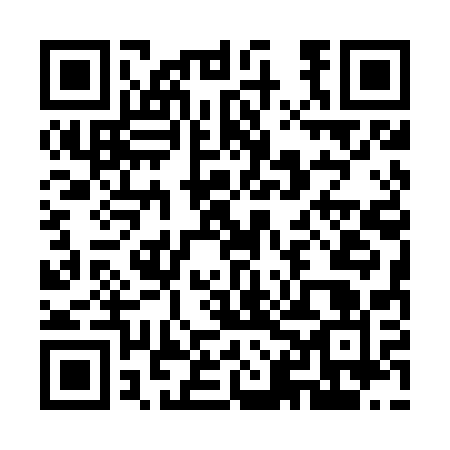 Ramadan times for Godziszowa, PolandMon 11 Mar 2024 - Wed 10 Apr 2024High Latitude Method: Angle Based RulePrayer Calculation Method: Muslim World LeagueAsar Calculation Method: HanafiPrayer times provided by https://www.salahtimes.comDateDayFajrSuhurSunriseDhuhrAsrIftarMaghribIsha11Mon4:274:276:1712:053:595:545:547:3812Tue4:244:246:1512:054:005:555:557:4013Wed4:224:226:1312:044:025:575:577:4214Thu4:204:206:1112:044:035:595:597:4315Fri4:174:176:0812:044:046:016:017:4516Sat4:154:156:0612:044:066:026:027:4717Sun4:124:126:0412:034:076:046:047:4918Mon4:104:106:0212:034:086:066:067:5119Tue4:074:075:5912:034:106:076:077:5320Wed4:054:055:5712:024:116:096:097:5521Thu4:024:025:5512:024:126:116:117:5722Fri3:593:595:5312:024:146:126:127:5923Sat3:573:575:5012:024:156:146:148:0124Sun3:543:545:4812:014:166:156:158:0225Mon3:523:525:4612:014:176:176:178:0426Tue3:493:495:4412:014:196:196:198:0627Wed3:463:465:4112:004:206:206:208:0928Thu3:443:445:3912:004:216:226:228:1129Fri3:413:415:3712:004:226:246:248:1330Sat3:383:385:3511:594:246:256:258:1531Sun4:354:356:3212:595:257:277:279:171Mon4:334:336:3012:595:267:297:299:192Tue4:304:306:2812:595:277:307:309:213Wed4:274:276:2612:585:297:327:329:234Thu4:244:246:2312:585:307:347:349:255Fri4:214:216:2112:585:317:357:359:286Sat4:194:196:1912:575:327:377:379:307Sun4:164:166:1712:575:337:397:399:328Mon4:134:136:1512:575:347:407:409:349Tue4:104:106:1212:575:367:427:429:3710Wed4:074:076:1012:565:377:437:439:39